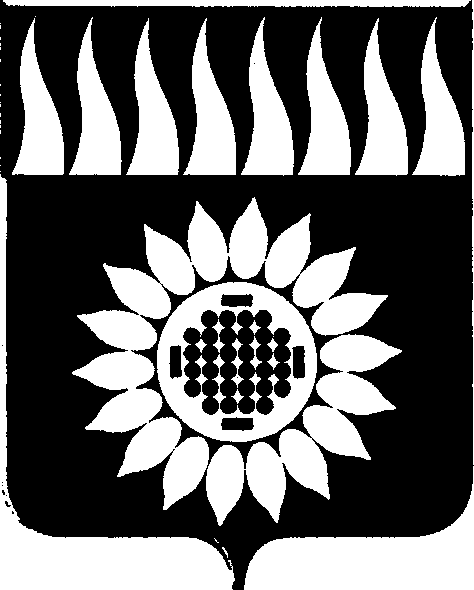 ГОРОДСКОЙ ОКРУГ ЗАРЕЧНЫЙД У М Ашестой  созыв____________________________________________________________ ДВАДЦАТЬ ПЯТОЕ  ОЧЕРЕДНОЕ ЗАСЕДАНИЕР Е Ш Е Н И Е 21.12.2017 г. № 145-РОб установлении размера платы за пользование  жилым   помещением (платы за наем)  в городском округе Заречный на 2018 год                  В соответствии с частью 1 статьи 154, частью 13 статьи 155, частями 2, 3, 4, 9 статьи 156 Жилищного кодекса Российской Федерации, статьей 16 Федерального закона от 06 октября 2003 года №131-ФЗ «Об общих принципах организации местного самоуправления в Российской Федерации» на основании статей 25, 28 Устава городского округа Заречный, Положения о порядке формирования, согласования и утверждения платы за жилое помещение в городском округе Заречный, утвержденного Решением Думы от 29.12.2005 N 183-Р (в действующей редакции), Дума решила:1. Утвердить и ввести в действие с 1 января по 31 декабря 2018 года включительно на территории городского округа Заречный размер платы за пользование жилым помещением (платы за наем) для граждан - нанимателей жилых помещений по договорам социального найма и договорам найма жилых помещений государственного или муниципального жилищного фонда, в соответствии с Приложением N 1.2. Опубликовать настоящее Решение в установленном порядке.Председатель Думы городского округа				В.Н. БоярскихГлава городского округа 							А.В. ЗахарцевПриложение N 1к решению Думы от 21.12. . N 145-РРАЗМЕР ПЛАТЫЗА ПОЛЬЗОВАНИЕ ЖИЛЫМ ПОМЕЩЕНИЕМ (ПЛАТЫ ЗА НАЕМ)ДЛЯ НАНИМАТЕЛЕЙ ЖИЛЫХ ПОМЕЩЕНИЙ ПО ДОГОВОРАМСОЦИАЛЬНОГО НАЙМА И ДОГОВОРАМ НАЙМА ЖИЛЫХ ПОМЕЩЕНИЙГОСУДАРСТВЕННОГО ИЛИ МУНИЦИПАЛЬНОГО ЖИЛИЩНОГО ФОНДАN п/пКатегории зданийГруппа капитальностиРазмер платы за наем, руб./кв. м месяцс 01.01.2018 по 31.12.20181.Здания каменные, особо капитальные, стены кирпичные, перекрытия железобетонные или бетонные; оборудованы лифтом и мусоропроводом; износ менее 30%19,002.Здания каменные, особо капитальные, стены кирпичные, перекрытия железобетонные или бетонные; не оборудованы лифтом и мусоропроводом; износ менее 30%29,003.Здания каменные, особо капитальные, стены кирпичные, перекрытия железобетонные или бетонные; не оборудованы лифтом и мусоропроводом; износ от 30 до 60%29,004.Здания с крупнопанельными стенами, перекрытия железобетонные; оборудованы лифтом и мусоропроводом; износ менее 30%29,005.Здания каменные, особо капитальные, стены кирпичные, перекрытия железобетонные или бетонные; не оборудованы лифтом и мусоропроводом; износ от 30 до 60%39,006.Здания с крупнопанельными стенами, перекрытия железобетонные; не оборудованы лифтом и мусоропроводом; износ менее 30%39,007.Здания со стенами облегченной кладки из кирпича, монолитного шлакобетона, легких шлакоблоков, перекрытия железобетонные, бетонные или деревянные; не оборудованы лифтом и мусоропроводом; износ от 30 до 60%49, 00